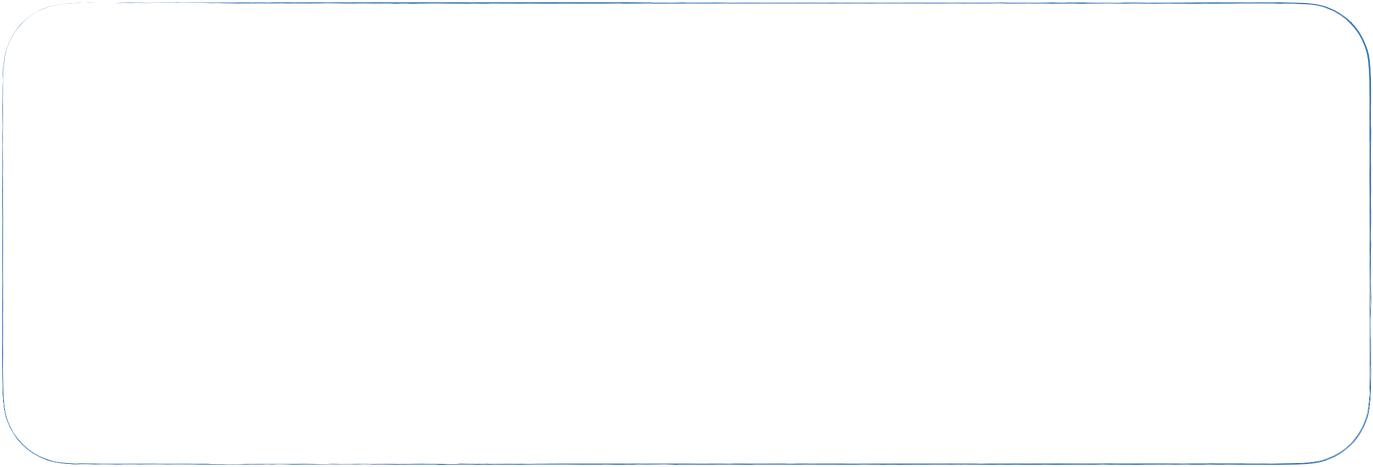 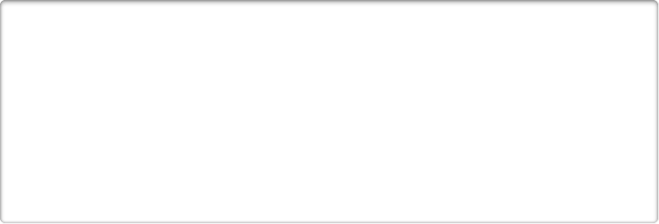 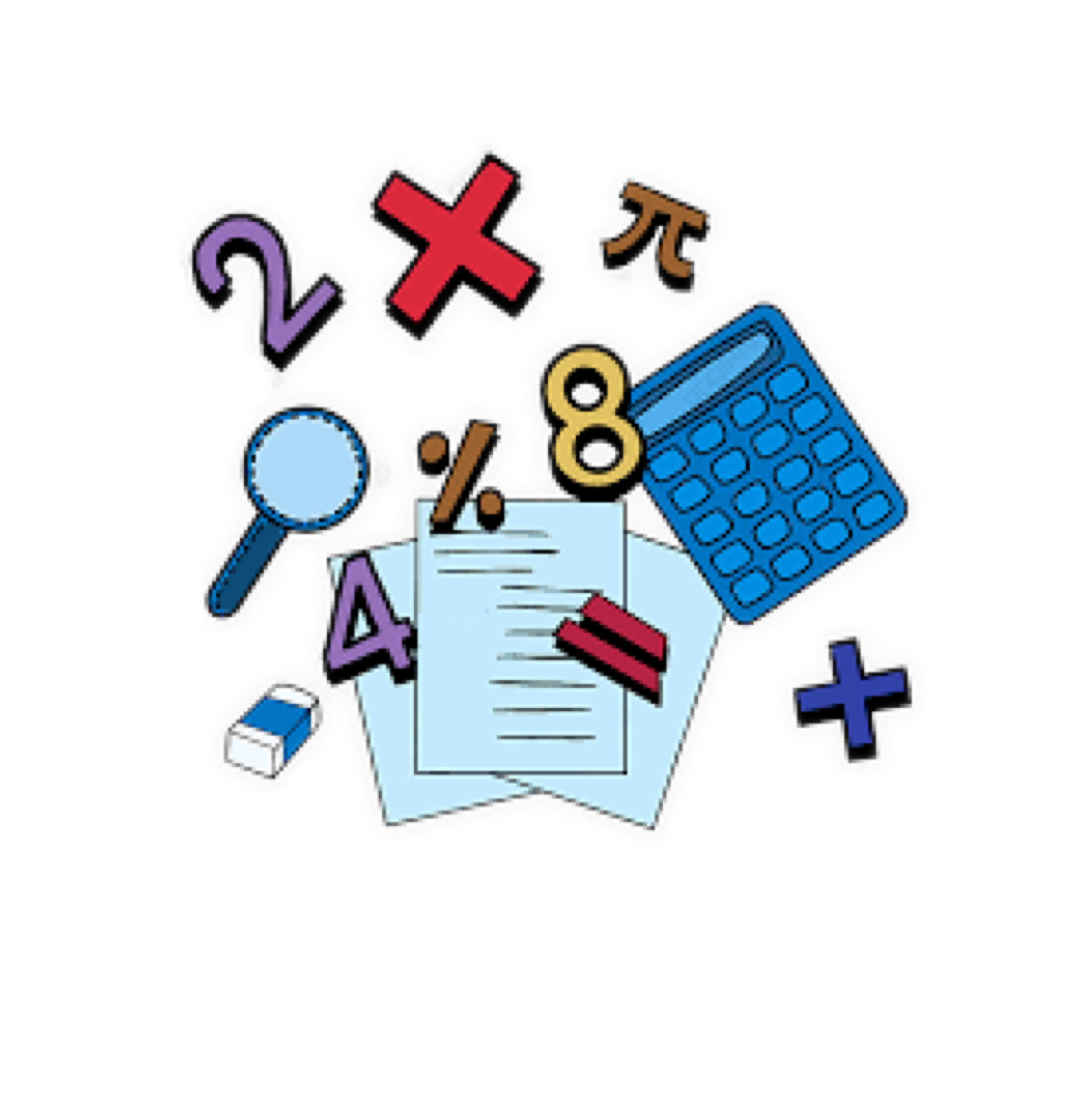 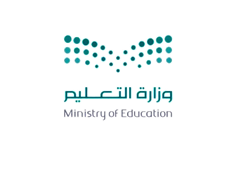 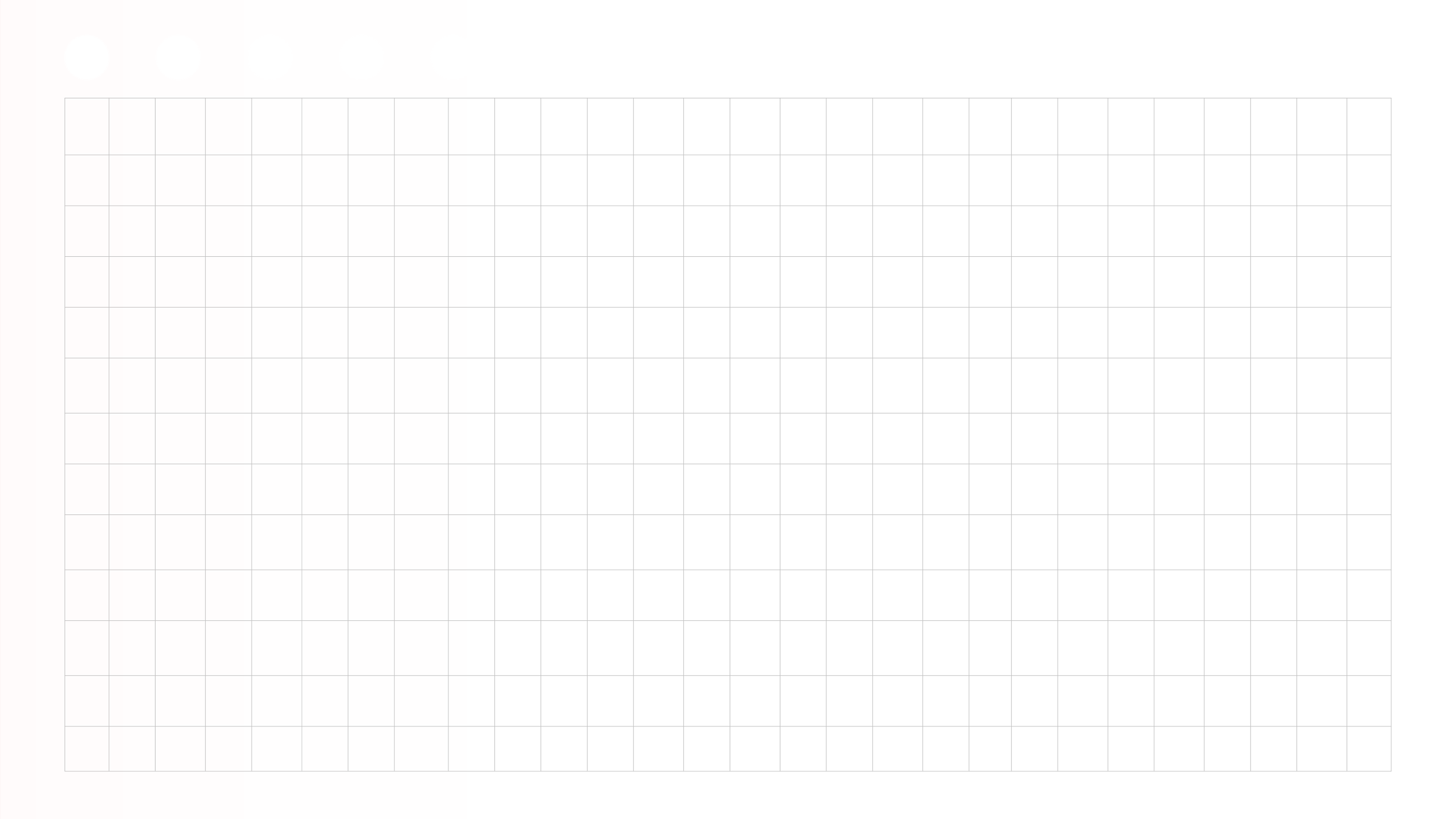 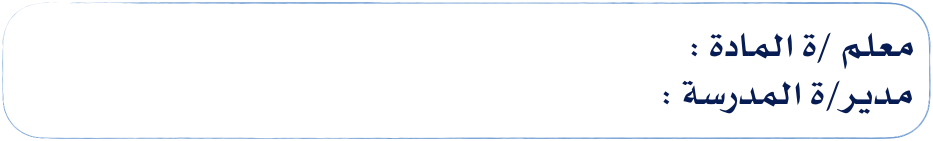 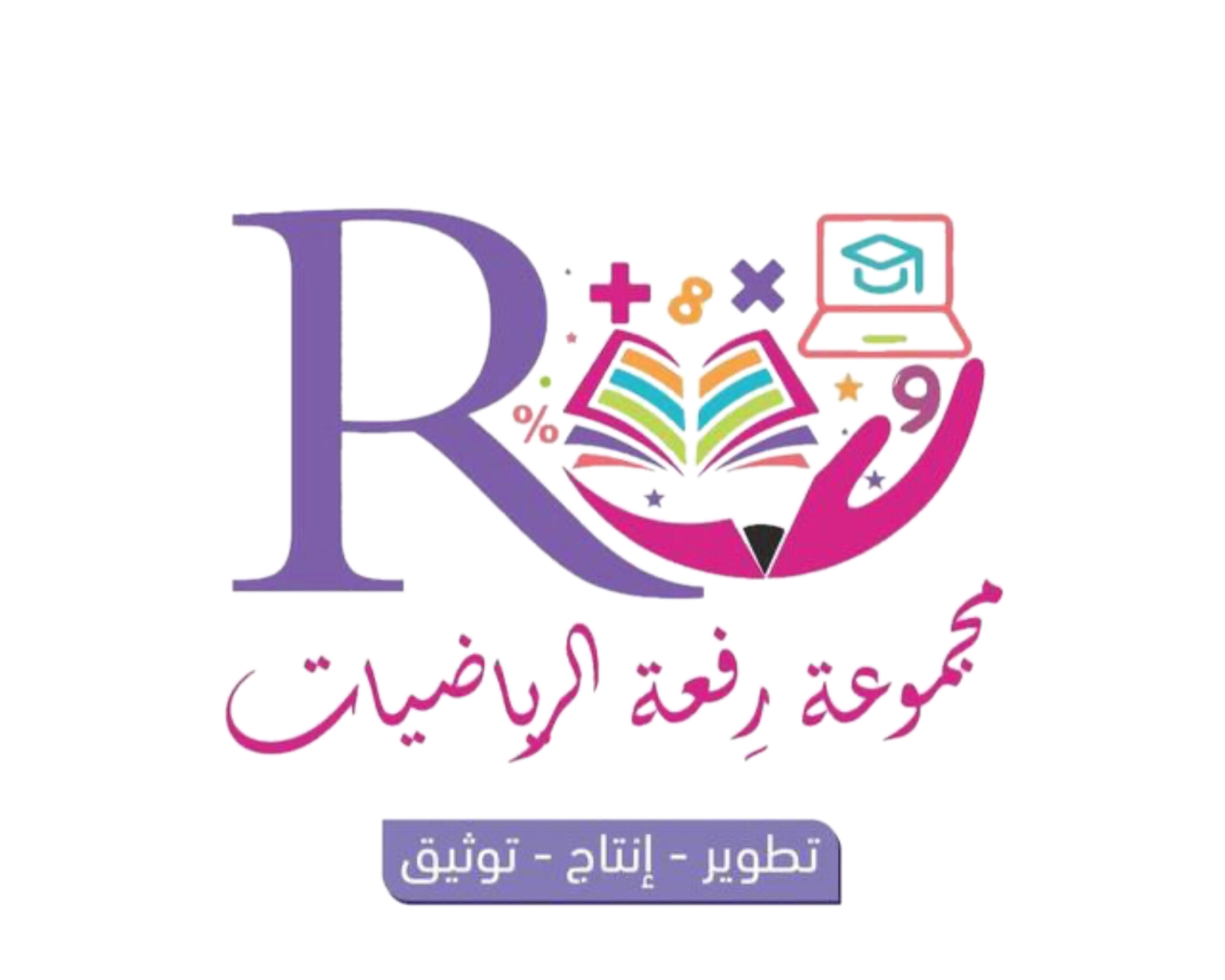 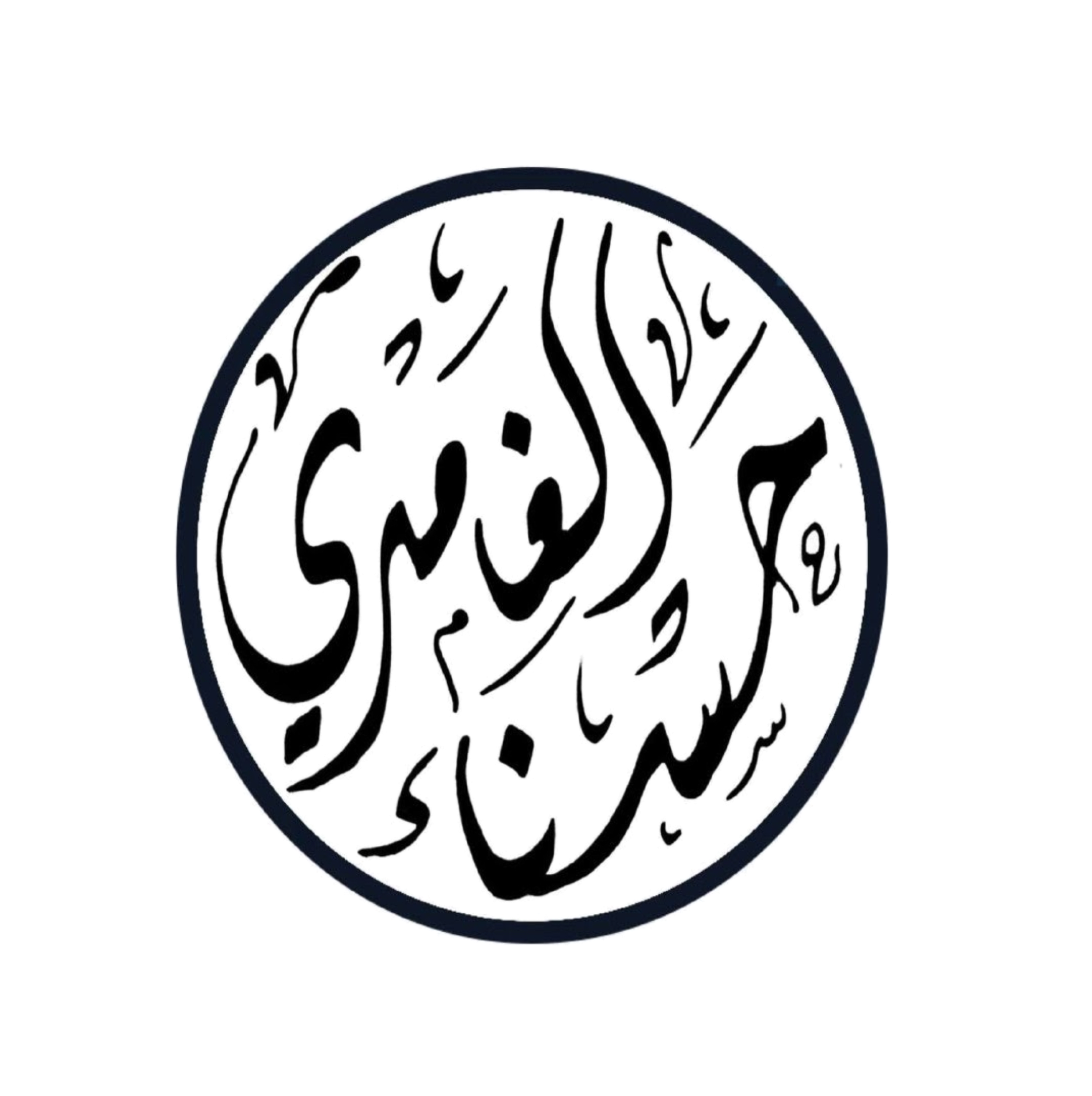 ماسم الطالب/ةاختبار قصير تحريري ادوات التقييم  ادوات التقييم  ادوات التقييم  المجموعاختبار نهاية الفصل مجموع درجات الفصل الدراسي الثاني    ماسم الطالب/ةاختبار قصير تحريري الواجبات المشاركةالمهام الادائيةالمجموعاختبار نهاية الفصل مجموع درجات الفصل الدراسي الثاني    ماسم الطالب/ة٢٠١٠١٠٢٠٦٠٤٠١٠٠١٢٣٤٥٦٧٨٩١٠١١١٢١٣١٤١٥ماسم الطالب/ةالمهمة الادائية الاختبار النهائي قبل  التحويل الاختبار النهائيبعد التحويل مجموعالفصل الدراسي الثاني    ماسم الطالب/ةالمهمة الادائية الاختبار النهائي قبل  التحويل الاختبار النهائيبعد التحويل مجموعالفصل الدراسي الثاني    ماسم الطالب/ة٤٠٤٠٦٠١٠٠١٢٣٤٥٦٧٨٩١٠